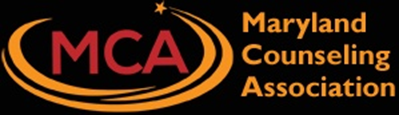 2021-22 Maryland Counseling Association Emerging Leaders ProgramThe MCA Emerging Leaders Program was designed to provide graduate counseling students, new professionals, and experienced professionals with cultivating experiences that support leadership skill and competency development, and diverse opportunities to actively participate in MCA Executive Board meetings, serve on a committee, task force, and/or engage in projects of interest, receive mentorship, build professional networks, and gain exposure to the responsibilities associated with fulfilling elected leadership positions.  Individuals will be selected from the following applicant categories to participate in this program: graduate counseling students (master’s or doctoral)new professionals (within one-year post graduation), and experienced professionals (graduated before 2020). MCA Emerging Leaders will provide a minimum of 30 hours of service to MCA during the 2021-2022 fiscal year (July 1, 2021 to June 30, 2022). Monthly Emerging Leaders cohort meetings are held via Zoom for an hour. Committee and division work may require up to two hours per week. ELs are also invited to the monthly MCA Executive Board meetings which usually last 60-90 minutes. Please consider whether you have the bandwidth to fully commit to this opportunity and incorporate self-care. Recipients must be an MCA member at the time of application submission, and status (i.e., master, doctoral, new professional, experienced professional) should be based on student/graduation status as of June 1, 2021. New professionals must have graduated within the previous calendar year (2020) to qualify for the program; otherwise they should apply as an experienced professional. Emerging Leaders will receive complimentary registration to the 2021 MCA Annual Conference ($250 value!), receive mentorship from a MCA leader, meet and network with other emerging leaders in the program, and be recognized at the conference as an Emerging Leader. Recipients will also be recognized on MCA’s website, be featured in the MCA newsletter Compass Points, and have the opportunity to bolster and expand resume content through the development of helpful videos and web information for counseling students throughout the State of Maryland.  Applicants who have exceptional leadership potential, that hold a willingness to serve MCA in a variety of roles, and have a passion for the betterment of the counseling profession are sought. Interested applicants should compile the following into one pdf document and submit via email to the EL co-chairs at elchair@mdcounseling.org no later than July 31, 2021. Incomplete applications will not be reviewed.The MCA Emerging Leaders applicationYour curriculum vitae (no longer than three pages)Two letters of recommendation (one page each) describing your leadership skills and experiences, and reasons why you should be selected to serve as an Emerging LeaderApplications can be found on the MCA website at mdcounseling.org under the Emerging Leaders tab.Upon receipt of an application, a confirmation email will be sent. Incomplete applications will not be reviewed. Applicants will be invited to an information session and interviewed by the EL co-chairs. The selection committee will notify applicants of the status of their application on or before August 14, 2021.If you have any questions, please contact Dr. Marja Humphrey at mhumphrey@bowiestate.edu .Maryland Counseling Association2021-2022 MCA Emerging Leaders Program ApplicationPart 1: Personal InformationFull Name:Email Address:Phone Number:Are you an ACA member: ___ Yes ____ No		ACA Member ID #: ____________Are you an MCA member: ___ Yes ____ No	MCA Member ID #: ____________Part 2: CommitmentHave you read the required activities for being an MCA Emerging Leader found in the MCA Emerging Leaders Overview (i.e., MCA service commitment, volunteer time at conferences, participation in committees/task forces)? 			___ Yes ____ No	Please consider whether you have the bandwidth in your schedule to fully commit to this opportunity (approximately 2 hours per week) and incorporate self-care.Do you feel you are able to commit to these activities? 	___ Yes ____ NoPart 3: Institutional AffliationPlease note you should complete the form based on your graduation status as of June 1, 2021 (e.g., If you graduate with a doctoral degree in June 2021, you would indicate you are a new professional, not a doctoral student).If you are applying for the Master’s or Doctoral Emerging Leader, please indicate your university and program area of study. Master’s or Doctoral Degree:University:Program area of study:If you are applying for the New Professional or Experienced Professional Emerging Leader, please indicate your university or agency affiliation and job title. University or Agency Affiliation:Job Title:Date of Graduation from Counseling Program:Part 4: EssayPlease describe in 500 words or less how the MCA Emerging Leaders Program will assist you in achieving your professional goals.  Be sure to include specific interest areas within MCA where you would like to gain experience (e.g., leadership skills, membership recruitment/retention, organizational development, professional advocacy, professional development, etc.) and any past leadership experiences that may inform your ability to serve as an MCA Emerging Leader.Please include all documents (application, CV/resume, two letters of recommendation) into one single pdf file. Submit via email to elchair@mdcounseling.org no later than July 31, 2021 with the subject: MCA Emerging Leader Application. Incomplete applications will not be reviewed..  